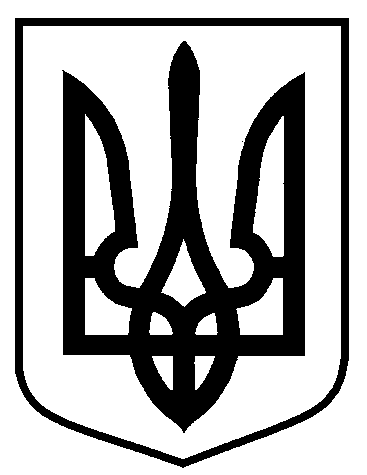 РОЗПОРЯДЖЕННЯМІСЬКОГО ГОЛОВИм. СумиУ зв’язку зі змінами структури виконавчих органів Сумської міської ради та  кадровими змінами, керуючись пунктом 20 частини четвертої статті 42 Закону України «Про місцеве самоврядування в Україні» :Внести зміни до розпорядження міського голови від 17.10.2016 № 313-Р «Про уповноважених осіб, відповідальних за організацію роботи з  електронними цифровими підписами в апараті та виконавчих органах Сумської міської ради» (зі змінами), виклавши пункт 2 розпорядження в такій редакції:2. Визначити уповноваженими особами, відповідальними за організацію роботи з електронним цифровим підписом:2.1.  В апараті Сумської міської ради, відділі інформаційних технологій та комп’ютерного забезпечення Сумської міської ради, відділ бухгалтерського обліку та звітності Сумської міської ради, відділі організаційно-кадрової роботи Сумської міської ради, відділі з питань організації діяльності ради Сумської міської ради, відділі протокольної роботи та контролю Сумської міської ради, відділі «Проектний офіс» Сумської міської ради та відділі з конкурсних торгів Сумської міської ради – Захарченко Олексія Григоровича – головного спеціаліста відділу інформаційних технологій та комп’ютерного забезпечення Сумської міської ради.2.2. У департаменті комунікацій та інформаційної політики Сумської міської ради – Гулякіна Руслана Олександровича – начальника відділу комунікацій з громадськістю управління комунікацій та інформаційного забезпечення цього департаменту.2.3. У правовому управлінні – Верьовкіна Сергія Васильовича – головного спеціаліста цього управління.2.4. В управлінні з господарських та загальних питань Сумської міської ради – Підпалу Людмилу Миколаївну – заступника начальника загального відділу цього управління.2.5. В управлінні «Центр надання адміністративних послуг у м. Суми» Сумської міської ради – Ганненка Павла Віталійовича – начальника відділу документообігу та комп’ютерного забезпечення цього управління.2.6. У відділі з питань надзвичайних ситуацій та цивільного захисту населення Сумської міської ради – Бондаренка Євгена Олеговича – старшого інспектора цього відділу.2.7. У відділі з питань взаємодії з правоохоронними органами та оборонної роботи Сумської міської ради – Кононенка Станіслава Володимировича – головного спеціаліста цього відділу.2.8. В архівному відділі Сумської міської ради – Козлову Юлію Миколаївну – головного спеціаліста цього відділу.2.9. У відділі ведення Державного  реєстру виборців Зарічного району м. Суми – Гордієнка Андрія Олексійовича – головного спеціаліста цього відділу.2.10. У відділі ведення Державного реєстру виборців Ковпаківського району м. Суми – Гордієнко Олену Миколаївну – головного спеціаліста цього відділу.2.11. У відділі торгівлі, побуту та захисту прав споживачів Сумської міської ради – Даценко Галину Володимирівну – заступника начальника цього відділу.2.12. У відділі «Служба 15-80» – Бойко Людмилу Іванівну – головного спеціаліста цього відділу.2.13. У відділі транспорту, зв’язку та телекомунікаційних послуг Сумської міської ради – Рудику Наталію Миколаївну – спеціаліста І категорії цього відділу.2.14. У відділі у справах молоді та спорту Сумської міської ради – Дрозд Софію Русланівну – головного спеціаліста цього відділу.2.15. В управлінні з питань праці Сумської міської ради – Малу Ірину Василівну – головного спеціаліста цього управління.3. Визнати такими, що втратили чинність, розпорядження міського голови: від  06.02.2017  № 27-Р «Про внесення змін до розпорядження міського голови від 17.10.2016 № 313-Р «Про уповноважених осіб відповідаль-них за організацію роботи з  електронними цифровими підписами в апараті та виконавчих органах Сумської міської ради» (в редакції розпорядження міського голови від 28.11.2016 № 364-Р)»;від 31.10.2017    № 372-Р «Про внесення змін до розпорядження міського голови від 17.10.2016 № 313-Р «Про уповноважених осіб відповідаль-них за організацію роботи з  електронними цифровими підписами в апараті та виконавчих органах Сумської міської ради».Міський голова				О.М. ЛисенкоБєломару 700-572Розіслати: Пономаренко О.В., Занченку А.Г., Антоненку А.Г.Начальник відділу інформаційнихтехнологій та комп’ютерногозабезпечення Сумської міської ради			В.В. БєломарНачальник відділу протокольної роботита контролю Сумської міської ради				Л.В. МошаНачальник правового управлінняСумської міської ради						О.В. ЧайченкоСекретар Сумської міської ради				А.В. Барановвід  15.01.2018    № 11-РПро внесення змін до розпорядження міського голови від 17.10.2016 № 313-Р «Про уповноважених осіб, відповідаль-них за організацію роботи з  електронними цифровими підписами в апараті та виконавчих органах Сумської міської ради» (зі змінами)